Before theFederal Communications CommissionWashington, D.C. 20554ORDERAdopted: May 3, 2019		Released: May 3, 2019By the Deputy Chief, Consumer Policy Division, Consumer and Governmental Affairs Bureau:In this Order, we consider nine complaints alleging that TeleDias Communications, Inc. (TeleDias) changed Complainants’ telecommunications service providers without obtaining authorization and verification from Complainants as required by the Commission’s rules.  We find that TeleDias’ actions violated the Commission’s carrier change rules, and we therefore grant Complainants’ complaints.Section 258 of the Communications Act of 1934, as amended (the Act), prohibits the practice of “slamming,” the submission or execution of an unauthorized change in a subscriber’s selection of a provider of telephone exchange service or telephone toll service.  The Commission’s implementing rules require, among other things, that a carrier receive individual subscriber consent before a carrier change may occur.  Specifically, a carrier must:  (1) obtain the subscriber's written or electronically signed authorization in a format that meets the requirements of Section 64.1130; (2) obtain confirmation from the subscriber via a toll-free number provided exclusively for the purpose of confirming orders electronically; or (3) utilize an appropriately qualified independent third party to verify the subscriber's order.  The Commission also has adopted rules to limit the liability of subscribers when a carrier change occurs, and to require carriers involved in slamming practices to compensate subscribers whose carriers are changed without authorization. We received Complainants’ complaints alleging that Complainants’ telecommunications service providers had been changed without Complainants’ authorization.  Pursuant to Sections 1.719 and 64.1150 of our rules, we notified TeleDias of the complaints.  TeleDias responded, stating that it obtained authorization from Complainants through third-party verification (TPV).  The evidence shows that TeleDias’ TPVs were apparently fabricated to mislead Complainants and regulatory officials into believing that it had verified the consumers’ authorization, when in fact TeleDias had not followed any of the Commission’s verification procedures set forth in Section 64.1120(c).  TeleDias has failed to produce clear and convincing evidence that it complied with the Commission’s verification procedures prior to submitting or executing requests to switch the Complainants’ long distance carriers.  We therefore find that TeleDias’ actions were in violation of our carrier change rules, and we discuss TeleDias’ liability below.TeleDias must remove all charges incurred for service provided to Complainants for the first thirty days after the alleged unauthorized changes in accordance with the Commission’s liability rules.  We have determined that Complainants are entitled to absolution for the charges incurred during the first thirty days after the unauthorized changes occurred and that neither the Complainants’ authorized carriers nor TeleDias may pursue any collection against Complainants for those charges.  Any charges imposed by TeleDias on the subscribers for service provided after this 30-day period shall be paid by the subscribers at the rates the subscribers were paying to the authorized carriers at the time of the unauthorized changes.Accordingly, IT IS ORDERED that, pursuant to Section 258 of the Communications Act of 1934, as amended, 47 U.S.C. § 258, and Sections 0.141, 0.361 and 1.719 of the Commission’s rules, 47 CFR §§ 0.141, 0.361, 1.719, the complaints filed against TeleDias Communications, Inc. ARE GRANTED.IT IS FURTHER ORDERED that, pursuant to Section 64.1170(d) of the Commission’s rules, 47 CFR § 64.1170(d), the Complainants are entitled to absolution for the charges incurred during the first thirty days after the unauthorized changes occurred and that TeleDias Communications, Inc. may not pursue any collection against Complainants for those charges.IT IS FURTHER ORDERED that this Order is effective upon release.FEDERAL COMMUNICATIONS COMMISSION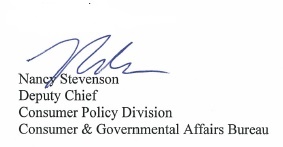 APPENDIXINFORMAL	DATE OF   		     DATE OF			COMPLAINT	COMPLAINT	     RESPONSE	NUMBER		83016			     January 14, 2015	     February 12, 2015		283360			     May 11, 2015 	     May 21, 2015		289468			     May 14, 2015	     May 22, 2015     	             331163			     June 9, 2015	                  July 2, 2015		355267                           	     June 22, 2015	     July 1, 2015 		402687		                  July 14, 2015	     September 10, 2015		410749			     July 17, 2015	     July 27, 2015		506087			     September 2, 2015	     October 27, 2015 		582658			     October 10, 2015	     October 20, 2015In the Matter ofTeleDias Communications, Inc.Complaints Regarding Unauthorized Change ofSubscriber’s Telecommunications Carrier)))))))))))Complaint Nos. 83016                          283360                          289468                          331163                          355267                          402687                          410749                          506087                          582658